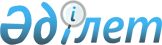 2010 жылғы 11 тамыздағы № 21-5 "Аз қамтамасыз етілген отбасыларға (азаматтарға) тұрғын үй көмегін көрсетудің мөлшерін және тәртібін айқындау Қағидасын бекіту туралы" шешімінің күші жойылды деп тану туралыБатыс Қазақстан облысы Бөрлі аудандық мәслихатының 2012 жылғы 18 сәуірдегі № 3-10 шешімі      Қазақстан Республикасының "Нормативтік құқықтық актілер туралы" 1998 жылғы 24 наурыздағы Заңына сәйкес, Батыс Қазақстан облысының әділет департаментінің 2012 жылғы 2 сәуірдегі № 4-1382 Заңды бұзуды жою туралы ұсынысын қарап, Бөрлі аудандық мәслихаты ШЕШІМ ЕТТІ:

      1. Бөрлі аудандық мәслихатының "Аз қамтамасыз етілген отбасыларға (азаматтарға) тұрғын үй көмегін көрсетудің мөлшерін және тәртібін айқындау Қағидасын бекіту туралы" 2010 жылғы 11 тамыздағы № 21-5 (2010 жылдың 14 қыркүйегінде Нормативтік құқықтық актілерді мемлекеттік тіркеу тізілімінде № 7-3-102 нөмірмен тіркелген және "Бөрлі жаршысы-Бурлинские вести" газетінің 2010 жылғы 24 қыркүйекте № 76 жарияланған) шешімнің күші жойылды деп танылсын.

      2. Осы шешім қабылданған күннен бастап қолданысқа енгізіледі.


					© 2012. Қазақстан Республикасы Әділет министрлігінің «Қазақстан Республикасының Заңнама және құқықтық ақпарат институты» ШЖҚ РМК
				
      Сессия төрағасы

М. Пак

      Аудандық мәслихат

      хатшысы

А. Куликешев
